Документ предоставлен КонсультантПлюс
АДМИНИСТРАЦИЯ ГОРОДСКОГО ОКРУГА ТОЛЬЯТТИСАМАРСКОЙ ОБЛАСТИПОСТАНОВЛЕНИЕот 4 октября 2019 г. N 2661-п/1ОБ УТВЕРЖДЕНИИ АДМИНИСТРАТИВНОГО РЕГЛАМЕНТА ПРЕДОСТАВЛЕНИЯМУНИЦИПАЛЬНОЙ УСЛУГИ "ВКЛЮЧЕНИЕ СВЕДЕНИЙ О МЕСТЕ (ПЛОЩАДКЕ)НАКОПЛЕНИЯ ТВЕРДЫХ КОММУНАЛЬНЫХ ОТХОДОВ В РЕЕСТР"В соответствии с Федеральным законом от 27.07.2010 N 210-ФЗ "Об организации предоставления государственных и муниципальных услуг", Федеральным законом от 24.06.1998 N 89-ФЗ "Об отходах производства и потребления", постановлением Правительства Российской Федерации от 31.08.2018 N 1039 "Об утверждении Правил обустройства мест (площадок) накопления твердых коммунальных отходов и ведения их реестра", решением Думы городского округа Тольятти от 04.07.2018 N 1789 "О Правилах благоустройства территории городского округа Тольятти", руководствуясь Уставом городского округа Тольятти, администрация городского округа Тольятти постановляет:1. Утвердить прилагаемый административный регламент предоставления муниципальной услуги "Включение сведений о месте (площадке) накопления твердых коммунальных отходов в реестр" (далее - административный регламент).2. Департаменту городского хозяйства администрации городского округа Тольятти (Ерин В.А.) при предоставлении муниципальной услуги "Включение сведений о месте (площадке) накопления твердых коммунальных отходов в реестр" руководствоваться в работе административным регламентом, утвержденным в пункте 1 настоящего Постановления.3. Первого заместителя главы городского округа Тольятти определить ответственным за качество предоставления муниципальной услуги "Включение сведений о месте (площадке) накопления твердых коммунальных отходов в реестр".4. Руководителя департамента городского хозяйства администрации городского округа Тольятти определить ответственным за исполнение административного регламента, утвержденного настоящим Постановлением, в пределах полномочий департамента городского хозяйства администрации городского округа Тольятти, определенных настоящим административным регламентом.5. Директора МАУ "МФЦ" определить ответственным за исполнение административного регламента, утвержденного настоящим Постановлением, в пределах полномочий МАУ "МФЦ", определенных административным регламентом.6. Организационному управлению администрации городского округа Тольятти (Власов В.А.) опубликовать настоящее Постановление в газете "Городские ведомости" и разместить на официальном портале администрации городского округа Тольятти в информационно-телекоммуникационной сети Интернет.7. Настоящее Постановление вступает в силу после дня его официального опубликования.8. Контроль за исполнением настоящего Постановления возложить на первого заместителя главы городского округа Ладыку И.Н.Главагородского округаС.А.АНТАШЕВУтвержденПостановлениемадминистрации городского округа Тольяттиот 4 октября 2019 г. N 2661-п/1АДМИНИСТРАТИВНЫЙ РЕГЛАМЕНТПРЕДОСТАВЛЕНИЯ МУНИЦИПАЛЬНОЙ УСЛУГИ"ВКЛЮЧЕНИЕ СВЕДЕНИЙ О МЕСТЕ (ПЛОЩАДКЕ) НАКОПЛЕНИЯТВЕРДЫХ КОММУНАЛЬНЫХ ОТХОДОВ В РЕЕСТР"I. ОБЩИЕ ПОЛОЖЕНИЯАдминистративный регламент предоставления муниципальной услуги по включению сведений о месте (площадке) накопления твердых коммунальных отходов в реестр (далее - муниципальная услуга) разработан в целях повышения качества и доступности предоставления муниципальной услуги, создания комфортных условий для заявителя, определения основных требований к предоставлению муниципальной услуги, в том числе установления сроков и последовательности выполнения действий (административных процедур) при предоставлении муниципальной услуги.II. СТАНДАРТ ПРЕДОСТАВЛЕНИЯ МУНИЦИПАЛЬНОЙ УСЛУГИ2.1. Наименование муниципальной услуги - включение сведений о месте (площадке) накопления твердых коммунальных отходов в реестр.2.2. Сведения о категории получателей услуги.2.2.1. Заявителями муниципальной услуги являются:- физические лица;- индивидуальные предприниматели либо лично в лице представителя по доверенности;- юридические лица (организации всех форм собственности) в лице руководителя организации либо представителя по доверенности.Заявителями на предоставление услуги по экстерриториальному принципу являются физические, юридические лица, зарегистрированные в Единой системе идентификации и аутентификации (далее - ЕСИА) для работы на Едином Портале государственных и муниципальных услуг (функций) (http://www.gosuslugi.ru). Условия регистрации в ЕСИА размещены на Едином портале.2.3. Наименование органа, предоставляющего муниципальную услугу.2.3.1. Орган, предоставляющий муниципальную услугу, - администрация городского округа Тольятти (далее - Администрация г.о. Тольятти).2.3.2. Администрация г.о. Тольятти расположена по адресу: 445011, город Тольятти, площадь Свободы, дом 4.2.3.3. Адрес официального портала администрации городского округа Тольятти в информационно-телекоммуникационной сети Интернет: portal.tgl.ru, тольятти.рф.2.4. Наименование органа, обеспечивающего предоставление услуги, и органов администрации, участвующих в обеспечении предоставления услуги.2.4.1. Орган администрации, обеспечивающий предоставление муниципальной услуги, - департамент городского хозяйства администрации городского округа Тольятти (далее - Департамент) в лице уполномоченного структурного подразделения сектора по обращению с отходами управления природопользования и охраны окружающей среды (далее - Управление).Адрес: 445011, Самарская область, г.о. Тольятти, ул. Карла Маркса, д. 42.График работы: понедельник, вторник, среда, пятница с 8.00 часов до 17.00 часов;(в ред. Постановления Администрации городского округа Тольятти Самарской области от 06.11.2020 N 3332-п/1)обеденный перерыв - с 12.00 часов до 13.00 часов;суббота, воскресенье - выходные дни.В предпраздничные дни продолжительность времени работы сокращается на 1 час.Телефон: 8(8482) 54-46-67, 54-46-34 (5126), 54-43-18.Адрес электронной почты: mgn@tgl.ru.Адрес раздела на официальном портале администрации городского округа Тольятти: http://www.tgl.ru/structure/department/ekologiya/.2.4.2. Организация, уполномоченная на организацию предоставления муниципальной услуги по принципу "одного окна", - муниципальное автономное учреждение городского округа Тольятти "Многофункциональный центр предоставления государственных и муниципальных услуг" (далее - МАУ "МФЦ").Информация о МАУ "МФЦ":Место нахождения администрации МАУ "МФЦ": 445010, Самарская обл., г. Тольятти, ул. Советская, д. 51А.Место нахождения отделения МФЦ по Автозаводскому району: г. Тольятти, ул. Юбилейная, д. 4.Место нахождения отделения МФЦ N 2 по Автозаводскому району: г. Тольятти, ул. Автостроителей, д. 5.Место нахождения отделения МФЦ по Центральному району: г. Тольятти, ул. Мира, д. 84.Место нахождения отделения МФЦ по Комсомольскому району: г. Тольятти, ул. Ярославская, д. 35.Телефон приемной МАУ "МФЦ": 8(8482) 52-50-50.Телефон контактного центра МАУ "МФЦ": 8(8482) 51-21-21.Адрес единого портала сети МФЦ по Самарской области в информационно-телекоммуникационной сети Интернет: http://mfc63.samregion.ru.Адрес электронной почты (e-mail): info@mfc63.ru.Информацию об адресах пунктов приема документов МАУ "МФЦ" и о графике работы МАУ "МФЦ" можно получить:- по телефону контактного центра МАУ "МФЦ": 8 (8482) 51-21-21;- в отделениях МАУ "МФЦ";- на едином портале сети МФЦ по Самарской области в информационно-телекоммуникационной сети Интернет: http://mfc63.samregion.ru.Организации, участвующие в предоставлении муниципальной услуги по экстерриториальному принципу, - многофункциональные центры предоставления государственных и муниципальных услуг на территории Самарской области (далее - МФЦ на территории Самарской области).2.4.3. Органы государственной власти, органы местного самоуправления, государственные учреждения, муниципальные учреждения и иные организации, участвующие в межведомственном информационном взаимодействии при предоставлении муниципальной услуги:- Федеральная налоговая служба России (далее - ФНС России), адрес в сети Интернет: https://www.nalog.ru.(в ред. Постановления Администрации городского округа Тольятти Самарской области от 27.09.2021 N 3194-п/1)2.5. Органы местного самоуправления, участвующие в предоставлении муниципальной услуги в порядке внутриведомственного информационного взаимодействия:- администрация Автозаводского района администрации городского округа Тольятти;- администрация Комсомольского района администрации городского округа Тольятти;- администрация Центрального района администрации городского округа Тольятти (далее именуемые - Администрация района).2.6. Результатом предоставления муниципальной услуги является:- включение в реестр мест (площадок) накопления твердых коммунальных отходов, сведений о созданной площадке накопления твердых коммунальных отходов;- отказ во включении в реестр мест (площадок) накопления твердых коммунальных отходов, сведений о созданной площадке накопления твердых коммунальных отходов.2.7. Срок предоставления муниципальной услуги составляет не более 10 (десяти) рабочих дней со дня регистрации заявки в установленном порядке.Начало срока предоставления муниципальной услуги согласно статье 191 Гражданского кодекса Российской Федерации начинается со дня, следующего за днем приема заявки об оказании муниципальной услуги от заявителя.В случае предоставления услуги в МАУ "МФЦ", МФЦ на территории Самарской области, срок предоставления муниципальной услуги исчисляется со дня поступления документов из МАУ "МФЦ", МФЦ на территории Самарской области в Департамент.2.8. Правовые основания для предоставления муниципальной услуги:2.8.1. Правовой акт, предусматривающий основания для предоставления муниципальной услуги:Федеральный закон от 06.10.2003 N 131-ФЗ "Об общих принципах организации местного самоуправления в Российской Федерации";Федеральный закон от 27.07.2010 N 210-ФЗ "Об организации предоставления государственных и муниципальных услуг";Федеральный закон от 24.06.1998 N 89-ФЗ "Об отходах производства и потребления";Постановление Правительства Российской Федерации от 31.08.2018 N 1039 "Об утверждении правил обустройства мест (площадок) накопления твердых коммунальных отходов и ведения их реестра";Закон Самарской области от 03.10.2014 N 89-ГД "О предоставлении в Самарской области государственных и муниципальных услуг по экстерриториальному принципу";Решение Думы городского округа Тольятти от 04.07.2018 N 1789 "О Правилах благоустройства территории городского округа Тольятти" (далее - Правила благоустройства территории г.о. Тольятти).2.9. Исчерпывающий перечень документов и (или) информации, необходимых в соответствии с законодательными или иными нормативными правовыми актами для предоставления муниципальной услуги:2.9.1. Перечень документов:--------------------------------<*> Указывается в случаях несовпадения наименования документов (сведений), указанных в нормативных правовых актах, регулирующих предоставление муниципальной услуги, и наименования документов (сведений), используемых в информационных системах, в том числе обеспечивающих осуществление межведомственного информационного взаимодействия и предоставление муниципальной услуги в электронной форме.<**> Заявитель имеет право представить необходимые документы в виде электронных документов (электронных образов документов), заверенных в установленном порядке.(пп. 2.9.1 в ред. Постановления Администрации городского округа Тольятти Самарской области от 27.09.2021 N 3194-п/1)2.9.2. Запрещается истребование у заявителя документов (информации), которые могут быть получены в рамках межведомственного, внутриведомственного информационного взаимодействия.2.9.3. Заявитель вправе представлять документы, получаемые в рамках межведомственного, внутриведомственного информационного взаимодействия для предоставления муниципальной услуги по собственной инициативе.2.9.4. Заявка должна быть подписана заявителем, иные к заявке документы должны быть заверены подписью заявителя.2.9.5. В заявке заявитель указывает способ получения результата оказания муниципальной услуги: почтовым отправлением, при личном обращении в Департамент или в МАУ "МФЦ".2.10. Исчерпывающий перечень оснований для отказа в приеме документов, необходимых для предоставления муниципальной услуги:- отсутствие возможности установить личность заявителя (полномочного представителя заявителя);- отсутствие полномочий у заявителя (представителя заявителя) подавать заявку на предоставление услуги;- в заявке и (или) документах имеется наличие подчисток, приписок, зачеркнутых слов и иных неоговоренных исправлений;- заявка и (или) документы исполнены карандашом;- заявка и (или) документы имеют серьезные повреждения, наличие которых не позволяет однозначно истолковать их содержание;- отсутствие полного комплекта документов, необходимых для предоставления муниципальной услуги, в соответствии с пунктом 2.9.1 настоящего административного регламента;- заявка подписана неуполномоченным лицом.2.11. Исчерпывающий перечень оснований для приостановления предоставления муниципальной услуги или отказа в предоставлении муниципальной услуги:2.11.1. Основания для приостановления предоставления муниципальной услуги отсутствуют.2.11.2. Основания для отказа в предоставлении муниципальной услуги:- несоответствие заявки о включении сведений о месте (площадке) накопления твердых коммунальных отходов в реестр мест (площадок) накопления отходов установленной форме;- наличие в заявке о включении сведений о месте (площадке) накопления твердых коммунальных отходов в реестр мест (площадок) накопления отходов недостоверной информации;- отсутствие согласования Департамента создания места (площадки) накопления твердых коммунальных услуг.2.12. Предоставление муниципальной услуги осуществляется бесплатно.2.13. Максимальный срок ожидания в очереди при подаче документов, необходимых для предоставления муниципальной услуги, составляет не более 15 минут.2.14. Максимальный срок ожидания в очереди при получении результата предоставления муниципальной услуги - не более 15 минут.2.15. Срок регистрации заявки заявителя о предоставлении муниципальной услуги составляет не более 30 минут.2.16. Показатели доступности и качества муниципальной услуги:- степень удовлетворенности граждан качеством и доступностью муниципальной услуги;- степень удовлетворенности граждан качеством и доступностью муниципальной услуги, предоставляемой на базе МФЦ;- среднее количество обращений заявителя в орган администрации, необходимых для получения одной муниципальной услуги;- соблюдение установленных нормативных сроков приема заявителя при подаче документов;- соблюдение установленных нормативных сроков приема заявителя при выдаче результата предоставления услуги;- соблюдение установленных нормативных сроков ожидания в очереди при подаче запроса;- соблюдение установленных нормативных сроков ожидания в очереди при получении результата услуги;- соблюдение установленных нормативных сроков предоставления услуги;- соблюдение установленных нормативных сроков информирования заявителей об изменении порядка предоставления муниципальной услуги;- отсутствие обоснованных жалоб со стороны заявителей на качество предоставления муниципальной услуги;- доля заявителей, которым услуга предоставлена в установленный срок;- информация об услуге размещена в федеральной государственной информационной системе "Федеральный реестр государственных и муниципальных услуг (функций)";- снижение максимального срока ожидания в очереди при подаче запроса и получении результата предоставления муниципальной услуги.2.17. Способы и форма предоставления муниципальной услуги:2.17.1. Форма предоставления заявки и документов, необходимых для предоставления муниципальной услуги:- на бумажном носителе - при личном обращении заявителя в Департамент, в МАУ "МФЦ" (МФЦ на территории Самарской области), а также посредством почтового отправления;- в форме электронных документов, подписанных электронной подписью, при личном обращении заявителя в Департамент.2.17.2. Форма предоставления результата муниципальной услуги:- на бумажном носителе - при личном обращении заявителя в Департамент, в МАУ "МФЦ", а также посредством почтового отправления;- в форме электронного документа, подписанного усиленной квалифицированной электронной подписью, при личном обращении заявителя в Департамент - если иное не установлено федеральными законами, регулирующими правоотношения в установленной сфере деятельности.2.17.3. При предоставлении муниципальной услуги по экстерриториальному принципу результат предоставления муниципальной услуги в виде электронного документа (электронного образа документа) заверяется руководителем Департамента (иным уполномоченным лицом) и размещается в едином региональном хранилище без направления заявителю (представителю заявителя) результата предоставления муниципальной услуги на бумажном носителе.(в ред. Постановления Администрации городского округа Тольятти Самарской области от 06.11.2020 N 3332-п/1)При этом заявитель (представитель заявителя) для получения результата предоставления муниципальной услуги на бумажном носителе имеет право обратиться в Департамент.2.17.4. Форма направления запросов и получения документов в рамках межведомственного информационного взаимодействия:- в электронной форме - посредством системы межведомственного электронного взаимодействия (далее - СМЭВ);- на бумажном носителе - посредством почтового отправления с уведомлением о вручении или курьером (под расписку о получении) в случае невозможности получения документов посредством СМЭВ.Не допускается отказ в предоставлении муниципальной услуги в случае неполучения документов в рамках межведомственного информационного взаимодействия.2.17.5. Внутриведомственное информационное взаимодействие осуществляется в порядке и в сроки в соответствии с Регламентом делопроизводства и документооборота администрации городского округа Тольятти.(пп. 2.17.5 введен Постановлением Администрации городского округа Тольятти Самарской области от 27.09.2021 N 3194-п/1)2.18. Требования к помещениям, в которых предоставляется муниципальная услуга.2.18.1. Муниципальная услуга предоставляется в помещениях зданий, расположенных по адресам, указанным в подпунктах 2.4.1, 2.4.2 пункта 2.4 настоящего Административного регламента.2.18.2. Требования к организации рабочих мест с персональным компьютером должны соответствовать санитарным правилам "Санитарно-эпидемиологические требования к условиям труда" СП 2.2.3670-20, введенным в действие Постановлением Главного государственного санитарного врача РФ от 02.12.2020 N 40, а также Правилам организации деятельности многофункциональных центров предоставления государственных и муниципальных услуг, утвержденным Постановлением Правительства РФ от 22.12.2012 N 1376.(пп. 2.18.2 в ред. Постановления Администрации городского округа Тольятти Самарской области от 27.09.2021 N 3194-п/1)2.18.3. В местах предоставления муниципальной услуги предусматривается оборудование мест для хранения верхней одежды заявителей, возможность доступа к местам общего пользования.2.18.4. На территории, прилегающей к местам предоставления муниципальной услуги, оборудуются места для парковки автотранспортных средств.На территории, прилегающей к местам предоставления муниципальной услуги, оборудуются места для парковки автотранспортных средств, в том числе предусматривающие места для специальных автотранспортных средств инвалидов в соответствии с законодательством о социальной защите инвалидов в Российской Федерации.Доступ заявителей (в том числе заявителей-инвалидов) к парковочным местам является бесплатным.2.18.5. Места ожидания в очереди оборудованы стульями, кресельными секциями. Количество мест ожидания определяется исходя из фактической нагрузки и возможностей для размещения в здании.2.18.6. Места предоставления муниципальной услуги оборудованы информационными стендами, которые должны содержать актуальную информацию, необходимую для получения муниципальной услуги, в том числе бланки заявлений и образцы их заполнения.2.18.7. Места для заполнения запросов о предоставлении муниципальной услуги оборудуются столами (стойками) для оформления документов с размещением на них форм (бланков) документов, необходимых для получения муниципальных услуг. Столы для обслуживания инвалидов размещаются в стороне от входа с учетом беспрепятственного подъезда и поворота кресла-коляски.2.18.8. Центральный вход в здания оборудуется информационной табличкой (вывеской), содержащей соответствующее наименование, с использованием укрупненного шрифта и плоско-точечного шрифта Брайля.2.18.9. Входы в здания предоставления муниципальной услуги оборудуются пандусами, расширенными проходами, специальными ограждениями и перилами, позволяющими обеспечить беспрепятственный доступ инвалидов, включая инвалидов, использующих кресла-коляски.2.18.10. Для инвалидов по зрению обеспечивается дублирование необходимой для ознакомления зрительной информации, а также надписей, знаков и иной текстовой и графической информации знаками, выполненными укрупненным шрифтом и рельефно-точечным шрифтом Брайля. Для инвалидов по слуху обеспечивается дублирование необходимой для ознакомления звуковой информации текстовой и графической информацией (бегущей строкой).2.18.11. Инвалидам, имеющим стойкие расстройства функций зрения и самостоятельного передвижения, должно быть обеспечено оказание необходимой помощи в передвижении и сопровождении к помещениям, в которых предоставляется муниципальная услуга, к залу ожидания, к местам заполнения запросов о предоставлении муниципальной услуги, информационным стендам с перечнем документов, необходимых для предоставления муниципальной услуги, и образцами их заполнения.2.18.12. В случаях если существующие объекты, в которых предоставляется муниципальная услуга, невозможно полностью приспособить с учетом потребностей инвалидов, собственники этих объектов до их реконструкции или капитального ремонта должны принимать согласованные с одним из общественных объединений инвалидов, осуществляющих свою деятельность на территории городского округа, меры для обеспечения доступа инвалидов к месту предоставления муниципальной услуги либо, когда это возможно, обеспечить предоставление необходимых муниципальных услуг по месту жительства инвалида или в дистанционном режиме.2.19. Описание порядка информирования о правилах предоставления муниципальной услуги.2.19.1. Информирование осуществляется в форме устных консультаций при личном обращении заявителя в Управление и МАУ "МФЦ", либо посредством телефонной связи, либо в форме письменных ответов на письменные обращения заявителя, а также путем размещения информации о правилах предоставления муниципальной услуги на информационных стендах в местах предоставления услуги или в информационно-телекоммуникационной сети Интернет на официальном портале Администрации г.о. Тольятти, а также на Едином портале (gosuslugi.ru) и Региональном портале государственных услуг Самарской области (pgu.samregion.ru).2.19.2. Информирование осуществляют специалист канцелярии Департамента, специалист Управления, специалисты МАУ "МФЦ", ответственные за информирование.2.19.3. При информировании заявителю должны быть предоставлены полные, точные и понятные ответы на следующие вопросы:- о сроках предоставления услуги;- о перечне документов, необходимых для предоставления услуги;- о ходе предоставления услуги на момент обращения.2.19.4. Консультирование в устной форме при личном обращении осуществляется в пределах 20 минут. Время ожидания заявителя в очереди для получения консультаций о порядке предоставления услуги не должно превышать 20 минут. Предварительная запись на консультацию не требуется.2.19.5. Если специалист Управления, специалист МАУ "МФЦ", ответственный за информирование, не могут ответить на поставленный вопрос самостоятельно, или подготовка ответа требует продолжительного времени, заявителю предлагается направить письменное обращение, либо назначено другое время для получения информации по вопросам порядка предоставления услуги.(в ред. Постановления Администрации городского округа Тольятти Самарской области от 06.11.2020 N 3332-п/1)2.19.6. Устное консультирование посредством телефонной связи осуществляется:- в Управлении по следующим номерам 54-46-67, 54-46-34 (5126), 54-43-18 в соответствии с графиком работы Управления, указанным в подпункте 2.4.1 пункта 2.4 настоящего Административного регламента;- МАУ "МФЦ" по телефону контактного центра 8 (8482) 51-21-21.2.19.7. Консультирование по телефону осуществляется в пределах 20 минут. При консультировании специалист Управления, специалист МАУ "МФЦ", ответственный за информирование, должен назвать свою фамилию, имя, отчество, должность, а также наименование структурного подразделения, в которое обратился заявитель, а затем, в вежливой форме, дать точный и понятный ответ на поставленный вопрос, касающийся предоставления услуги.2.19.8. При невозможности самостоятельно ответить на поставленные вопросы специалист, принявший звонок, должен переадресовать (перевести) его на другое должностное лицо или сообщить заявителю телефонный номер, по которому можно получить необходимую информацию.2.19.9. При ответах на телефонные звонки и устные обращения специалисты Управления или специалисты МАУ "МФЦ", ответственные за информирование, должны использовать обращение на "Вы", в вежливой (корректной) форме информировать заявителей по вопросам порядка предоставления услуги, дать разъяснения в понятной форме, исключая возможность ошибочного или двоякого толкования.2.19.10. Рассмотрение письменных обращений физических лиц по вопросам информирования осуществляется в соответствии с Федеральным законом от 02.05.2006 N 59-ФЗ "О порядке рассмотрения обращений граждан Российской Федерации".2.19.11. Рассмотрение письменных обращений юридических лиц и индивидуальных предпринимателей по вопросам информирования осуществляется в порядке, аналогичном для рассмотрения обращений физических лиц.2.19.12. На информационных стендах в местах предоставления муниципальной услуги, а также в информационно-телекоммуникационной сети Интернет на официальном портале Администрации г.о. Тольятти, на едином портале сети МФЦ по Самарской области размещается следующая информация:- информация в текстовом виде и в виде блок-схем, наглядно отображающая алгоритм выполнения административных процедур в рамках предоставления муниципальной услуги;- информация о местонахождении, номерах телефонов, адресах электронной почты, адресе раздела на официальном портале Администрации г.о. Тольятти;- перечень документов, необходимых для предоставления услуги;- бланки заявок и образцы их заполнения.2.19.13. Подготовку информации о порядке предоставления услуги, подлежащую размещению на стендах в Департаменте в местах предоставления услуги, а также в информационно-телекоммуникационной сети Интернет на официальном портале Администрации г.о. Тольятти осуществляют специалисты Управления, в местах предоставления услуги в МФЦ и на едином портале сети МФЦ по Самарской области осуществляют должностные лица МАУ "МФЦ".2.19.14. Обновление информации производится при необходимости в течение 3 (трех) рабочих дней после изменения порядка предоставления муниципальной услуги.2.19.15. Ответственность за обновление и актуализацию информации о предоставлении муниципальной услуги несет Департамент, ответственность за своевременное размещение актуальной информации несет Департамент, ответственность за размещение актуальной информации в здании МАУ "МФЦ" и на едином портале сети МФЦ по Самарской области несут должностные лица МАУ "МФЦ".III. СОСТАВ, ПОСЛЕДОВАТЕЛЬНОСТЬ И СРОКИ ВЫПОЛНЕНИЯАДМИНИСТРАТИВНЫХ ПРОЦЕДУР, ТРЕБОВАНИЯ К ПОРЯДКУ ИХВЫПОЛНЕНИЯ, А ТАКЖЕ ОСОБЕННОСТИ ВЫПОЛНЕНИЯ АДМИНИСТРАТИВНЫХПРОЦЕДУР В МНОГОФУНКЦИОНАЛЬНЫХ ЦЕНТРАХ3.1. Состав и последовательность административных процедур в рамках предоставления муниципальной услуги:а) прием, проверка и регистрация заявки и документов, необходимых для предоставления муниципальной услуги:- прием, проверка и регистрация заявки и документов, необходимых для предоставления муниципальной услуги, в случае обращения заявителя в Департамент;- прием, проверка и регистрация заявки и документов, необходимых для предоставления муниципальной услуги, в случае обращения заявителя в МАУ "МФЦ";б) передача заявки и документов, необходимых для предоставления муниципальной услуги, из МАУ "МФЦ" в Департамент;в) рассмотрение заявки и документов, необходимых для предоставления муниципальной услуги, подготовка проекта решения о предоставлении муниципальной услуги;г) выдача результата предоставления услуги заявителю:- выдача результата предоставления услуги заявителю в Департаменте;- передача результата муниципальной услуги из Департамента в МАУ "МФЦ";- выдача результата предоставления муниципальной услуги заявителю в МАУ "МФЦ".Блок-схема предоставления муниципальной услуги приведена в Приложении 2 к настоящему Административному регламенту.3.2. Прием, проверка и регистрация заявления о предоставлении муниципальной услуги.3.2.1. Прием, проверка и регистрация заявки и документов, необходимых для предоставления муниципальной услуги, в случае обращения заявителя в Департамент.Документы, необходимые для предоставления муниципальной услуги, могут быть представлены по выбору заявителя на бумажном носителе или в форме электронных документов, подписанных электронной подписью, если иное не установлено федеральными законами, регулирующими правоотношения в установленной сфере деятельности.3.2.1.1. Основанием для начала административной процедуры является личное обращение заявителя в Департамент.3.2.1.2. Прием, проверку и регистрацию заявки с приложенными к ней документами осуществляют специалист Департамента, ответственный за прием и регистрацию документов, необходимых для предоставления муниципальной услуги, а именно специалист канцелярии Департамента, специалист Управления.3.2.1.3. Специалист канцелярии Департамента:1) устанавливает предмет обращения;2) проверяет соответствие представленных документов форме заявки, установленной Приложением 1 к настоящему Административному регламенту;3) специалист канцелярии Департамента вносит в электронный журнал входящих документов запись о приеме заявки с приложенными к ней документами. Один экземпляр заявки с отметкой о принятии заявки и документов возвращается заявителю;4) специалист канцелярии Департамента направляет заявку с приложенными к ней документами путем веерной рассылки в Администрацию района, в соответствии с указанным в заявке адресом места (площадки) накопления твердых коммунальных отходов;5) специалист канцелярии Департамента передает заявку с приложенными к ней документами для рассмотрения руководителю Департамента (иному уполномоченному лицу). Руководитель Департамента (иное уполномоченное лицо) на заявке ставит соответствующую резолюцию и передает заявку и приложенные к ней документы на исполнение в Управление;(в ред. Постановления Администрации городского округа Тольятти Самарской области от 06.11.2020 N 3332-п/1)6) в случае несоответствия представленных документов форме заявки, установленной Приложением 1 к настоящему Административному регламенту, специалист канцелярии Департамента отказывает в приеме документов. При этом специалист канцелярии Департамента указывает устно заявителю на имеющиеся основания к отказу в приеме документов, разъясняет способы устранения недостатков и возвращает документы для их устранения.В случае истребования заявителем письменного отказа в приеме документов для получения муниципальной услуги специалист канцелярии Департамента передает заявку специалисту Управления, который в течение 5 рабочих дней осуществляет подготовку уведомления за подписью руководителя Департамента (иного уполномоченного лица) об отказе в приеме документов для получения муниципальной услуги с указанием оснований такого отказа, указанных в пункте 2.10 настоящего Административного регламента. Специалист Управления направляет данное уведомление любым доступным способом по выбору заявителя (выдача при личном обращении, почтовым отправлением, электронной почтой).(в ред. Постановления Администрации городского округа Тольятти Самарской области от 06.11.2020 N 3332-п/1)3.2.1.4. Регистрация заявки и документов, необходимых для предоставления муниципальной услуги, осуществляется в СЭД "Дело".3.2.1.5. Результатом административной процедуры является:- прием и регистрация заявки и документов, необходимых для предоставления муниципальной услуги;- мотивированный отказ в приеме и регистрации заявки и документов, необходимых для предоставления муниципальной услуги.3.2.1.6. Максимальный срок выполнения административной процедуры: не более 30 минут.3.2.2. Прием, проверка и регистрация заявки и документов, необходимых для предоставления муниципальной услуги, в случае обращения заявителя в МАУ "МФЦ".3.2.2.1. Основанием для начала административной процедуры является личное обращение заявителя (или его полномочного представителя) в МАУ "МФЦ" для получения муниципальной услуги.3.2.2.2. Выполнение административной процедуры осуществляет специалист МАУ "МФЦ", ответственный за прием и регистрацию документов.3.2.2.3. Специалист МАУ "МФЦ", ответственный за прием и регистрацию документов, устанавливает предмет обращения; проверяет комплектность и правильность оформления документов, необходимых для предоставления муниципальной услуги.3.2.2.4. Специалист МАУ "МФЦ", ответственный за прием и регистрацию документов, проверяет документ, удостоверяющий личность заявителя, а именно: срок действия документа, наличие записи об органе, выдавшем документ, дату выдачи, подписи и фамилии должностных лиц, оттиск печати, а также соответствие данных документа, удостоверяющего личность, данным, указанным в документе, подтверждающем полномочия представителя, в случае обращения полномочного представителя за предоставлением муниципальной услуги.3.2.2.5. Специалист МАУ "МФЦ", ответственный за прием и регистрацию документов, проверяет правильность оформления документов, необходимых для предоставления муниципальной услуги, удостоверяется, что:- документы в установленных законодательством случаях скреплены печатями, имеют надлежащие подписи сторон или определенных законодательством должностных лиц;- текст заявки и приложенные к ней документы написаны разборчиво, наименования юридических лиц без сокращения, с указанием мест их нахождения;- фамилии, имена и отчества (последнее - при наличии) физических лиц, адреса их места жительства написаны полностью;- в заявке и приложенных к ней документах нет подчисток, приписок, зачеркнутых слов и иных неоговоренных исправлений;- заявка и приложенные к ней документы не исполнены карандашом;- заявка и приложенные к ней документы не имеют серьезных повреждений, наличие которых не позволяет однозначно истолковывать их содержание;- форма предоставления документов соответствует требованиям, установленным Административным регламентом. В случае необходимости предоставления копии документа и отсутствия ее у заявителя, специалист МАУ "МФЦ", ответственный за прием и регистрацию документов, осуществляет в установленных законом случаях копирование документа с оригинала, после чего в установленных законом случаях делает запись об их соответствии подлинным экземплярам, заверяет своей подписью с указанием фамилии и инициалов, проставляет соответствующий штамп (при наличии).3.2.2.6. В случае установления оснований, указанных в пункте 2.10 настоящего Административного регламента, специалист МАУ "МФЦ", ответственный за прием и регистрацию документов, уведомляет заявителя о наличии препятствий для приема документов, необходимых для предоставления муниципальной услуги, разъясняет заявителю содержание недостатков, выявленных в предоставленных документах, и возвращает документы заявителю для устранения недостатков.В случае истребования заявителем письменного отказа в приеме документов для получения муниципальной услуги специалист МАУ "МФЦ" предлагает заявителю оставить заявление в свободной форме на имя руководителя МАУ "МФЦ". Мотивированный отказ в приеме документов с указанием оснований, предусмотренных пунктом 2.10 настоящего Административного регламента, в срок не более 5 календарных дней с момента обращения заявителя направляется заявителю почтовым отправлением по адресу, указанному в заявлении, либо выдается на руки при личном обращении в МАУ "МФЦ" (по выбору заявителя).(в ред. Постановления Администрации городского округа Тольятти Самарской области от 27.09.2021 N 3194-п/1)3.2.2.7. Специалист МАУ "МФЦ", ответственный за прием и регистрацию документов, осуществляет ввод информации в Электронный журнал ГИС СО "МФЦ" (далее - Электронный журнал) с указанием следующих сведений:- фамилии, имени, отчества (последнее - при наличии);- даты рождения;- документа, удостоверяющего личность;- серии, номера и даты выдачи документа, удостоверяющего личность;- фамилии, имени и отчества (последнее - при наличии) представителя, если заявка подается не лично заявителем;- адреса регистрации, адреса фактического проживания;- номеров телефонов.3.2.2.8. Специалист МАУ "МФЦ", ответственный за прием и регистрацию документов, регистрирует заявку на предоставление услуги и документы, необходимые для предоставления муниципальной услуги, в Электронном журнале.3.2.2.9. Специалист МАУ "МФЦ", ответственный за прием и регистрацию документов, при необходимости производит сканирование документов, представленных заявителем.3.2.2.10. Специалист МАУ "МФЦ", ответственный за прием и регистрацию документов, формирует заявление-расписку о приеме документов с использованием программных средств в двух экземплярах, в котором указываются:- наименование МАУ "МФЦ";- дата и номер регистрации заявления-расписки, заявки и документов в Электронном журнале;- информация о заявителе (фамилия, имя, отчество (последнее - при наличии), данные документа, удостоверяющего личность);- срок оказания услуги;- номер дела и PIN-код для мониторинга статуса предоставления услуги посредством сервиса "Проверить статус оказания услуги" на едином портале сети МФЦ по Самарской области;- фамилия и инициалы специалиста МАУ "МФЦ", принявшего документы;- справочный телефон МАУ "МФЦ", по которому заявитель может уточнить ход предоставления услуги.3.2.2.11. Специалист МАУ "МФЦ", ответственный за прием и регистрацию документов, ставит подпись на заявлении-расписке о приеме документов и передает ее для подписания заявителю.3.2.2.12. Специалист МАУ "МФЦ", ответственный за прием и регистрацию документов, выдает первый экземпляр заявления-расписки заявителю. Второй экземпляр прилагается к заявке.3.2.2.13. Специалист МАУ "МФЦ", ответственный за прием и регистрацию документов, передает документы специалисту МАУ "МФЦ", ответственному за отправку документов, с отметкой в Электронном журнале.3.2.2.14. Результатом административной процедуры является:- прием, проверка и регистрация заявки и документов, необходимых для предоставления муниципальной услуги;- мотивированный отказ в приеме заявки и документов, необходимых для предоставления муниципальной услуги.3.2.2.15. Срок выполнения административной процедуры составляет не более 30 минут.3.3. Передача заявки и документов, необходимых для предоставления муниципальной услуги, из МАУ "МФЦ" в Департамент.3.3.1. Основанием для начала административной процедуры является поступление зарегистрированной заявки и документов, необходимых для предоставления муниципальной услуги, к специалисту МАУ "МФЦ", ответственному за отправку.3.3.2. Выполнение административной процедуры осуществляет специалист МАУ "МФЦ", ответственный за отправку, курьер МАУ "МФЦ", специалист канцелярии Департамента.3.3.3. Специалист МАУ "МФЦ", ответственный за отправку, производит отметку в Электронном журнале о получении документов, необходимых для предоставления муниципальной услуги.3.3.4. Специалист МАУ "МФЦ", ответственный за отправку документов, не позднее рабочего дня, следующего за днем поступления документов в МАУ "МФЦ", формирует реестр передачи документов в Департамент с указанием информации о заявителе (фамилия, имя, отчество (последнее - при наличии)), номера, даты регистрации заявления и документов, необходимых для предоставления муниципальной услуги в Электронном журнале, количества листов в документах, обеспечивающих предоставление муниципальной услуги и передает курьеру МАУ "МФЦ".3.3.5. Курьер МАУ "МФЦ" не позднее 2 рабочих дней со дня получения документов, необходимых для предоставления муниципальной услуги, от специалиста МАУ "МФЦ", ответственного за отправку документов, передает документы, необходимые для предоставления муниципальной услуги, реестр передачи документов, в канцелярию Департамента.Специалист канцелярии Департамента ставит отметку в реестре передачи документов и возвращает реестр передачи документов курьеру МАУ "МФЦ". Поступившее заявление регистрируется в СЭД "ДЕЛО" и передается руководителю Департамента.3.3.6. Реестр передачи документов с отметками о принятии документов Департаментом хранится в МАУ "МФЦ".3.3.7. Результатом выполнения административной процедуры является передача в Департамент документов, необходимых для предоставления муниципальной услуги.3.3.8. Срок выполнения административной процедуры составляет не более 3 рабочих дней со дня поступления документов, необходимых для предоставления муниципальной услуги, специалисту МАУ "МФЦ", ответственному за отправку.3.4. Рассмотрение заявки и документов, необходимых для предоставления муниципальной услуги, подготовка проекта решения о предоставлении муниципальной услуги.3.4.1. Основанием для начала административной процедуры является поступление зарегистрированной заявки с приложенными к ней документами, необходимыми для предоставления муниципальной услуги, в Департамент.3.4.2. Выполнение административной процедуры осуществляет специалист Управления, ответственный за рассмотрение документов, специалист Управления, ответственный за направление межведомственного запроса, руководитель Департамента (иное уполномоченное лицо).(в ред. Постановления Администрации городского округа Тольятти Самарской области от 06.11.2020 N 3332-п/1)3.4.3. Руководитель Департамента (иное уполномоченное лицо) в течение одного рабочего дня рассматривает поступившую заявку и направляет ее с соответствующей резолюцией на исполнение в Управление.(в ред. Постановления Администрации городского округа Тольятти Самарской области от 06.11.2020 N 3332-п/1)3.4.4. Специалист Управления, ответственный за рассмотрение документов, осуществляет в срок не позднее 3 рабочих дней со дня поступления заявки и документов, необходимых для предоставления муниципальной услуги, их проверку на предмет возможного представления заявителем по собственной инициативе документов, которые подлежат получению в рамках межведомственного информационного взаимодействия в соответствии с перечнем документов (информации), указанным в подпункте 2.9.1 пункта 2.9 настоящего Административного регламента.3.4.5. В случае непредставления заявителем документов, получаемых в рамках межведомственного информационного взаимодействия, специалист Управления, ответственный за рассмотрение документов, в течение 1 рабочего дня подготавливает межведомственный запрос на получение документов или информации и передает специалисту, ответственному за направление межведомственного запроса.3.4.6. Специалист Управления, ответственный за рассмотрение документов, несет ответственность за правильность оформления межведомственного запроса.3.4.7. Специалист Управления, ответственный за направление межведомственного запроса, осуществляет направление межведомственного запроса в электронной форме посредством СМЭВ.Направление межведомственного запроса в бумажной форме допускается в случае невозможности направления межведомственного запроса в электронной форме в связи с технической недоступностью или неработоспособностью СМЭВ.Межведомственные запросы в бумажной форме оформляются в соответствии с требованиями Федерального закона N 210-ФЗ "Об организации предоставления государственных и муниципальных услуг" и органа, являющегося поставщиком данных, и направляются средствами почтовой связи или курьером в порядке, определенном в Регламенте делопроизводства и документооборота в Администрации г.о. Тольятти.3.4.8. Срок направления межведомственных запросов не более одного рабочего дня со дня получения подготовленных межведомственных запросов.3.4.9. Межведомственный запрос, подготовленный в форме или в бумажной форме, подписывается ответственным должностным лицом, определенным в соответствии с действующим законодательством.(пп. 3.4.9 в ред. Постановления Администрации городского округа Тольятти Самарской области от 27.09.2021 N 3194-п/1)3.4.10. Факт направления межведомственного информационного запроса в электронной либо бумажной форме специалист Управления, ответственный за направление межведомственного запроса, вносит в журнал учета межведомственных запросов по форме, определенной Приложением 3 к настоящему Административному регламенту.3.4.11. Специалист Управления, ответственный за направление межведомственного запроса, направляет межведомственный запрос и получает ответ на него только в целях, связанных с предоставлением муниципальной услуги и делегированными полномочиями.3.4.12. Специалист Управления несет ответственность за своевременность подготовки и направления межведомственного запроса.3.4.13. Специалист Управления обязан принять необходимые меры для своевременности получения ответа на межведомственный запрос.Не допускается отказывать в предоставлении муниципальной услуги в случае не поступления ответа на межведомственный запрос.3.4.14. При получении ответа на межведомственный запрос в электронной форме проверяется наличие электронной подписи органа (организации), направившего электронный документ. Ответ, в котором отсутствует электронная подпись, рассмотрению и исполнению не подлежит.В этом случае в течение трех часов с момента получения ответа на межведомственный запрос в электронной форме органу (организации), направившему указанный документ, направляется уведомление об отказе в приеме ответа с указанием причин отказа.Если органы (организации), участвующие в межведомственном информационном взаимодействии, в распоряжении которых находятся документы и информация, не направляют ответ на межведомственный запрос в установленный законодательством срок, принимаются меры для привлечения к установленной законодательством ответственности лиц, виновных в непредставлении документов и информации. В этом случае в адрес руководителя органа (организации), участвующего в межведомственном информационном взаимодействии и допустившего (допустившей) нарушение срока представления документов и информации, направляется обращение о привлечении к ответственности лиц, виновных в нарушении законодательства.(абзац введен Постановлением Администрации городского округа Тольятти Самарской области от 27.09.2021 N 3194-п/1)3.4.15. Факт получения ответа на межведомственный запрос в электронной либо бумажной форме специалист Управления, ответственный за направление межведомственного запроса, вносит в журнал межведомственных запросов.3.4.16. Ответ на межведомственный запрос, полученный в электронной форме, при необходимости распечатывается и заверяется личной подписью специалиста Управления, ответственного за направление межведомственного запроса.3.4.17. Администрация района рассматривает направленную от Департамента заявку с приложенными к ней документами, результат рассмотрения в виде заполненного бланка заключения (Приложение 4) Администрация района направляет в Департамент в течение 5 рабочих дней со дня поступления заявки от Департамента.3.4.18. Решение о предоставлении (об отказе в предоставлении) муниципальной услуги принимается в форме уведомления о включении сведений о месте (площадке) накопления твердых коммунальных отходов в реестр (уведомление об отказе во включении сведений о месте (площадке) накопления твердых коммунальных отходов в реестр).Специалист Управления, ответственный за рассмотрение документов, по результатам заключения, полученного от Администрации района, а также на основании ответа, полученного в рамках межведомственного информационного взаимодействия, принимает решение, в срок не позднее 2 рабочих дней готовит проект уведомления о включении сведений о месте (площадке) накопления твердых коммунальных отходов в реестр или проект уведомления об отказе во включении сведений о месте (площадке) накопления твердых коммунальных отходов в реестр, с указанием оснований, указанных в подпункте 2.11.2 пункта 2.11 настоящего Административного регламента, и передает на рассмотрение руководителю Департамента (иному уполномоченному лицу).(в ред. Постановления Администрации городского округа Тольятти Самарской области от 06.11.2020 N 3332-п/1)3.4.19. Руководитель Департамента (иное уполномоченное лицо) в течение 2 рабочих дней с момента получения проекта уведомления о включении сведений о месте (площадке) накопления твердых коммунальных отходов в реестр или проекта уведомления об отказе во включении сведений о месте (площадке) накопления твердых коммунальных отходов в реестр (далее - Проект уведомления) проверяет правильность подготовленного специалистом Управления Проекта уведомления, на основании критериев, указанных в подпункте 2.11.2 пункта 2.11 настоящего Административного регламента. В случае согласия с подготовленным Проектом уведомления руководитель Департамента (иное уполномоченное лицо) подписывает Проект уведомления. В случае несогласия руководитель Департамента (иное уполномоченное лицо) возвращает Проект уведомления специалисту Управления, ответственному за рассмотрение документов, на доработку, который позднее следующего рабочего дня вносит изменения в Проект уведомления.(в ред. Постановления Администрации городского округа Тольятти Самарской области от 06.11.2020 N 3332-п/1)3.4.20. В соответствии с регламентом делопроизводства и документооборота в Администрации г.о. Тольятти специалист канцелярии Департамента регистрирует проект уведомления в СЭД "ДЕЛО".3.4.21. После регистрации уведомления о включении сведений о месте (площадке) накопления твердых коммунальных отходов в реестр или уведомления об отказе во включении сведений о месте (площадке) накопления твердых коммунальных отходов в реестр специалист канцелярии Департамента в течение 1 календарного дня уведомляет заявителя о принятом решении способом, указанным в заявке.3.4.22. Срок выполнения административной процедуры составляет не более 10 рабочих дней со дня регистрации в СЭД "ДЕЛО" заявки.3.4.23. Результатом выполнения административной процедуры является:- уведомление о включении сведений о месте (площадке) накопления твердых коммунальных отходов в реестр по форме согласно Приложению 5 к настоящему Административному регламенту и уведомление заявителя о принятом решении;- уведомление об отказе во включении сведений о месте (площадке) накопления твердых коммунальных отходов в реестр по форме согласно Приложению 6 к настоящему Административному регламенту и уведомление заявителя о принятом решении.3.4.24. Реестр мест (площадок) накопления твердых коммунальных отходов ведется Управлением на бумажном носителе и в электронном виде по форме, приложенной к Административному регламенту (Приложение 7).В случае принятия решения о включении в реестр мест (площадок) накопления твердых коммунальных отходов сведений о созданной площадке накопления твердых коммунальных отходов, специалист Управления вносит данные сведения в реестр мест (площадок) накопления твердых коммунальных отходов в течение 5 рабочих дней.В течение 10 рабочих дней со дня внесения в реестр мест (площадок) накопления твердых коммунальных отходов сведений о созданной площадке накопления твердых коммунальных отходов специалист Управления такие сведения размещает на официальном сайте Администрации г.о. Тольятти по форме, приложенной к Административному регламенту (Приложение 8).3.5. Выдача результата предоставления услуги заявителю.3.5.1. Выдача результата предоставления муниципальной услуги заявителю в Департаменте.3.5.1.1. Основанием для начала административной процедуры является зарегистрированное в СЭД "ДЕЛО" уведомление о включении сведений о месте (площадке) накопления твердых коммунальных отходов в реестр или уведомление об отказе во включении сведений о месте (площадке) накопления твердых коммунальных отходов в реестр.3.5.1.2. Выполнение административной процедуры осуществляет специалист канцелярии Департамента, ответственный за выдачу результата предоставления муниципальной услуги заявителю.3.5.1.3. При личном обращении заявителя за получением результата предоставления муниципальной услуги специалист канцелярии Департамента осуществляет проверку документа, удостоверяющего личность заявителя или его уполномоченного представителя.3.5.1.4. Заявитель ставит подпись и дату получения результата предоставления муниципальной услуги на копии результата предоставления муниципальной услуги о получении муниципальной услуги, которая остается в Департаменте.3.5.1.5. В случае неявки заявителя в течение 5 рабочих дней со дня уведомления заявителя о принятом решении специалист канцелярии Департамента в течение 5 рабочих дней после истечения указанного срока направляет результат муниципальной услуги заявителю почтовым отправлением.3.5.1.6. В случае если заявитель указал в заявке способ получения результата предоставления муниципальной услуги "почтовое отправление", то специалист канцелярии Департамента в течение 3 рабочих дней с даты регистрации уведомления направляет результат предоставления муниципальной услуги заявителю почтовым отправлением по адресу, указанному в заявке.Результат предоставления услуги может быть предоставлен по выбору заявителя на бумажном носителе или в форме электронных документов, подписанных усиленной квалифицированной электронной подписью, за исключением случаев, когда иной порядок предоставления установлен федеральными законами или иными нормативными правовыми актами Российской Федерации, регулирующими правоотношения в установленной сфере деятельности.3.5.1.7. Результатом выполнения административной процедуры является выдача (направление) заявителю уведомления уведомление о включении сведений о месте (площадке) накопления твердых коммунальных отходов в реестр или уведомление об отказе во включении сведений о месте (площадке) накопления твердых коммунальных отходов в реестр.3.5.2. Передача результата муниципальной услуги из Департамента в МАУ "МФЦ".3.5.2.1. В случае если заявитель указал в заявке способ получения результата предоставления муниципальной услуги в МАУ "МФЦ", то специалист канцелярии Департамента в течение 3 рабочих дней со дня регистрации уведомления уведомляет МАУ "МФЦ" о готовности результата предоставления муниципальной услуги.3.5.2.2. После уведомления МАУ "МФЦ" Департаментом о готовности результата предоставления муниципальной услуги курьер МАУ "МФЦ" не позднее 2 рабочих дней доставляет результат предоставления муниципальной услуги в МАУ "МФЦ" из Департамента в соответствии с реестром передачи документов.3.5.2.3. Специалист МАУ "МФЦ", ответственный за поступление результата, при получении результата предоставления муниципальной услуги производит отметку о получении результата предоставления муниципальной услуги в Электронном журнале.3.5.2.4. Результатом выполнения административной процедуры является передача в МАУ "МФЦ" результата предоставления муниципальной услуги.Срок выполнения административной процедуры составляет не более 2 рабочих дней с момента получения МАУ "МФЦ" уведомления о готовности результата предоставления услуги.3.5.3. Выдача результата предоставления муниципальной услуги заявителю в МАУ "МФЦ".3.5.3.1. Основанием для начала административной процедуры является прием результата предоставления муниципальной услуги из Департамента.3.5.3.2. Выполнение административной процедуры осуществляет специалист МАУ "МФЦ", ответственный за выдачу документов.3.5.3.3. Специалист МАУ "МФЦ", ответственный за выдачу документов, уведомляет заявителя о готовности результата предоставления муниципальной услуги для выдачи в МАУ "МФЦ" (по мобильному телефону, по городскому телефону, электронной почте) в соответствии с информацией, указанной в заявке.3.5.3.4. При личном обращении заявителя в МАУ "МФЦ" за получением результата предоставления муниципальной услуги специалист МАУ "МФЦ", ответственный за выдачу документов, осуществляет проверку документа, удостоверяющего личность заявителя или его полномочного представителя, а также наличия заявления-расписки о приеме документов на предоставление муниципальной услуги.3.5.3.5. Специалист МАУ "МФЦ", ответственный за выдачу документов, производит выдачу заявителю результата предоставления услуги.3.5.3.6. Заявитель ставит подпись и дату получения результата предоставления муниципальной услуги на экземпляре заявления-расписки о приеме документов от заявителя, который хранится в МАУ "МФЦ".3.5.3.7. Специалист МАУ "МФЦ", ответственный за выдачу документов, производит отметку в Электронном журнале о выдаче результата предоставления муниципальной услуги заявителю.3.5.3.8. Заявление-расписка с отметкой заявителя о получении результата предоставления услуги хранится в МАУ "МФЦ".3.4.3.9. Результатом выполнения административной процедуры является выдача результата предоставления муниципальной услуги заявителю.3.5.3.10. В случае неявки заявителя в МФЦ за получением результата оказания услуги в течение 30 дней с момента поступления результат услуги возвращается в Департамент с сопроводительным реестром.IV. ФОРМЫ КОНТРОЛЯ ЗА ИСПОЛНЕНИЕМ АДМИНИСТРАТИВНОГОРЕГЛАМЕНТА4.1. Текущий контроль за соблюдением и исполнением должностными лицами органов, участвующих в предоставлении услуги, положений настоящего Административного регламента и иных нормативных правовых актов, устанавливающих требования к предоставлению муниципальной услуги, за принятием решений должностными лицами осуществляется главой городского округа Тольятти, первым заместителем главы городского округа Тольятти либо лицом, его замещающим, руководителем департамента городского хозяйства Администрации г.о. Тольятти.4.2. Проверки могут быть плановыми (осуществляться на основании полугодовых и годовых планов работы Департамента) и внеплановыми при поступлении жалобы на действия должностных лиц.4.3. Должностные лица Администрации г.о. Тольятти, осуществляющие деятельность по предоставлению услуги, несут персональную ответственность за полноту и качество предоставления услуги, за соблюдение и исполнение положений Административного регламента и иных нормативных правовых актов, устанавливающих требования к предоставлению муниципальной услуги.4.4. Заинтересованные лица могут принимать участие в электронных опросах, форумах и анкетировании по вопросам удовлетворения полнотой и качеством предоставления муниципальной услуги, соблюдений положений Административного регламента, сроков и последовательности действий (административных процедур), предусмотренных Административным регламентом.4.5. Руководитель Департамента несет ответственность за предоставление муниципальной услуги в соответствии с настоящим Административным регламентом, в том числе за порядок и сроки выполнения административных процедур.V. ДОСУДЕБНЫЙ (ВНЕСУДЕБНЫЙ) ПОРЯДОК ОБЖАЛОВАНИЯ РЕШЕНИЙИ ДЕЙСТВИЙ (БЕЗДЕЙСТВИЯ) ОРГАНА, ПРЕДОСТАВЛЯЮЩЕГОМУНИЦИПАЛЬНУЮ УСЛУГУ, МНОГОФУНКЦИОНАЛЬНОГО ЦЕНТРА,ОРГАНИЗАЦИЙ, ПРИВЛЕКАЕМЫХ К РЕАЛИЗАЦИИ ФУНКЦИЙМНОГОФУНКЦИОНАЛЬНЫХ ЦЕНТРОВ, А ТАКЖЕ ИХ ДОЛЖНОСТНЫХ ЛИЦ,МУНИЦИПАЛЬНЫХ СЛУЖАЩИХ, РАБОТНИКОВ5.1. Информация для заявителей об их праве на досудебное (внесудебное) обжалование действий (бездействия) и решений, принятых (осуществляемых) в ходе предоставления муниципальной услуги:5.1.1. Заявители имеют право на обжалование решений и действий (бездействия) органа, предоставляющего муниципальную услугу, должностного лица органа, предоставляющего муниципальную услугу, либо муниципального служащего, многофункционального центра, работника многофункционального центра, а также организаций, предусмотренных частью 1.1 статьи 16 Федерального закона N 210-ФЗ "Об организации предоставления государственных и муниципальных услуг" (далее - Федеральный закон N 210-ФЗ), или их работников.5.1.2. Жалоба подается в письменной форме на бумажном носителе, в электронной форме в орган, предоставляющий муниципальную услугу, многофункциональный центр либо учредителю многофункционального центра, а также в организации, предусмотренные частью 1.1 статьи 16 Федерального закона N 210-ФЗ.Жалобы на решения и действия (бездействие) руководителя органа, предоставляющего муниципальную услугу, подаются в вышестоящий орган (при его наличии) либо в случае его отсутствия рассматриваются непосредственно руководителем органа, предоставляющего муниципальную услугу.Жалобы на решения и действия (бездействие) работника многофункционального центра подаются руководителю этого многофункционального центра.Жалобы на решения и действия (бездействие) многофункционального центра подаются учредителю многофункционального центра или должностному лицу, уполномоченному нормативным правовым актом субъекта Российской Федерации.Жалобы на решения и действия (бездействие) работников организаций, предусмотренных частью 1.1 статьи 16 Федерального закона N 210-ФЗ, подаются руководителям этих организаций.5.1.3. Жалоба на решения и действия (бездействие) органа, предоставляющего муниципальную услугу, должностного лица органа, предоставляющего муниципальную услугу, муниципального служащего, руководителя органа, предоставляющего муниципальную услугу, может быть направлена по почте, через многофункциональный центр, с использованием информационно-телекоммуникационной сети Интернет, официального сайта (портала) органа, предоставляющего муниципальную услугу, единого портала государственных и муниципальных услуг либо регионального портала государственных и муниципальных услуг, а также может быть принята при личном приеме заявителя.Жалоба на решения и действия (бездействие) многофункционального центра, работника многофункционального центра может быть направлена по почте, с использованием информационно-телекоммуникационной сети Интернет, официального сайта многофункционального центра, единого портала государственных и муниципальных услуг либо регионального портала государственных и муниципальных услуг, а также может быть принята при личном приеме заявителя.Жалоба на решения и действия (бездействие) организаций, предусмотренных частью 1.1 статьи 16 Федерального закона N 210-ФЗ, а также их работников может быть направлена по почте, с использованием информационно-телекоммуникационной сети Интернет, официальных сайтов этих организаций, единого портала государственных и муниципальных услуг либо регионального портала государственных и муниципальных услуг, а также может быть принята при личном приеме заявителя.Порядок подачи и рассмотрения жалоб на решения и действия (бездействие) организаций, предусмотренных частью 1.1 статьи 16 Федерального закона N 210-ФЗ, и их работников, а также жалоб на решения и действия (бездействие) многофункционального центра, его работников устанавливается Правительством Российской Федерации.5.1.4. Жалоба должна содержать:- наименование органа, предоставляющего муниципальную услугу, должностного лица органа, предоставляющего муниципальную услугу, либо муниципального служащего, многофункционального центра, его руководителя и (или) работника, организаций, предусмотренных частью 1.1 статьи 16 Федерального закона N 210-ФЗ, их руководителей и (или) работников, решения и действия (бездействие) которых обжалуются;- фамилию, имя, отчество (последнее - при наличии), сведения о месте жительства заявителя - физического лица либо наименование, сведения о месте нахождения заявителя - юридического лица, а также номер (номера) контактного телефона, адрес (адреса) электронной почты (при наличии) и почтовый адрес, по которым должен быть направлен ответ заявителю;- сведения об обжалуемых решениях и действиях (бездействии) органа, предоставляющего муниципальную услугу, должностного лица органа, предоставляющего муниципальную услугу, либо муниципального служащего, многофункционального центра, работника многофункционального центра, организаций, предусмотренных частью 1.1 статьи 16 Федерального закона N 210-ФЗ, их работников;- доводы, на основании которых заявитель не согласен с решением и действием (бездействием) органа, предоставляющего муниципальную услугу, должностного лица органа, предоставляющего муниципальную услугу, либо муниципального служащего, многофункционального центра, работника многофункционального центра, организаций, предусмотренных частью 1.1 статьи 16 Федерального закона N 210-ФЗ, их работников. Заявителем могут быть представлены документы (при наличии), подтверждающие доводы заявителя, либо их копии.5.2. Предмет досудебного (внесудебного) обжалования.Предметом досудебного (внесудебного) обжалования являются в том числе:- нарушение срока регистрации запроса о предоставлении муниципальной услуги, запроса, указанного в статье 15.1 Федерального закона N 210-ФЗ;- нарушение срока предоставления муниципальной услуги. В указанном случае досудебное (внесудебное) обжалование заявителем решений и действий (бездействия) многофункционального центра, работника многофункционального центра возможно в случае, если на многофункциональный центр, решения и действия (бездействие) которого обжалуются, возложена функция по предоставлению соответствующих муниципальных услуг в полном объеме в порядке, определенном частью 1.3 статьи 16 Федерального закона N 210-ФЗ;- требование у заявителя документов или информации либо осуществления действий, представление или осуществление которых не предусмотрено нормативными правовыми актами Российской Федерации, нормативными правовыми актами субъектов Российской Федерации, муниципальными правовыми актами для предоставления муниципальной услуги;- отказ в приеме документов, предоставление которых предусмотрено нормативными правовыми актами Российской Федерации, нормативными правовыми актами субъектов Российской Федерации, муниципальными правовыми актами для предоставления муниципальной услуги, у заявителя;- отказ в предоставлении муниципальной услуги, если основания отказа не предусмотрены федеральными законами и принятыми в соответствии с ними иными нормативными правовыми актами Российской Федерации, законами и иными нормативными правовыми актами субъектов Российской Федерации, муниципальными правовыми актами. В указанном случае досудебное (внесудебное) обжалование заявителем решений и действий (бездействия) многофункционального центра, работника многофункционального центра возможно в случае, если на многофункциональный центр, решения и действия (бездействие) которого обжалуются, возложена функция по предоставлению соответствующих муниципальных услуг в полном объеме в порядке, определенном частью 1.3 статьи 16 Федерального закона N 210-ФЗ;- затребование с заявителя при предоставлении муниципальной услуги платы, не предусмотренной нормативными правовыми актами Российской Федерации, нормативными правовыми актами субъектов Российской Федерации, муниципальными правовыми актами;- отказ органа, предоставляющего муниципальную услугу, должностного лица органа, предоставляющего муниципальную услугу, многофункционального центра, работника многофункционального центра, организаций, предусмотренных частью 1.1 статьи 16 Федерального закона N 210-ФЗ, или их работников в исправлении допущенных ими опечаток и ошибок в выданных в результате предоставления муниципальной услуги документах либо нарушение установленного срока таких исправлений. В указанном случае досудебное (внесудебное) обжалование заявителем решений и действий (бездействия) многофункционального центра, работника многофункционального центра возможно в случае, если на многофункциональный центр, решения и действия (бездействие) которого обжалуются, возложена функция по предоставлению соответствующих государственных или муниципальных услуг в полном объеме в порядке, определенном частью 1.3 статьи 16 Федерального закона N 210-ФЗ;- нарушение срока или порядка выдачи документов по результатам предоставления муниципальной услуги;- приостановление предоставления муниципальной услуги, если основания приостановления не предусмотрены федеральными законами и принятыми в соответствии с ними иными нормативными правовыми актами Российской Федерации, законами и иными нормативными правовыми актами субъектов Российской Федерации, муниципальными правовыми актами. В указанном случае досудебное (внесудебное) обжалование заявителем решений и действий (бездействия) многофункционального центра, работника многофункционального центра возможно в случае, если на многофункциональный центр, решения и действия (бездействие) которого обжалуются, возложена функция по предоставлению соответствующих государственных или муниципальных услуг в полном объеме в порядке, определенном частью 1.3 статьи 16 Федерального закона N 210-ФЗ;- требование у заявителя при предоставлении муниципальной услуги документов или информации, отсутствие и (или) недостоверность которых не указывались при первоначальном отказе в приеме документов, необходимых для предоставления муниципальной услуги, либо в предоставлении муниципальной услуги, за исключением случаев, предусмотренных пунктом 4 части 1 статьи 7 Федерального закона N 210-ФЗ. В указанном случае досудебное (внесудебное) обжалование заявителем решений и действий (бездействия) многофункционального центра, работника многофункционального центра возможно в случае, если на многофункциональный центр, решения и действия (бездействие) которого обжалуются, возложена функция по предоставлению соответствующей муниципальной услуги в полном объеме в порядке, определенном частью 1.3 статьи 16 Федерального закона N 210-ФЗ.5.3. Основанием для начала процедуры досудебного (внесудебного) обжалования является поступление жалобы в орган, предоставляющий муниципальную услугу, многофункциональный центр либо учредителю многофункционального центра, а также в организации, предусмотренные частью 1.1 статьи 16 Федерального закона N 210-ФЗ, от заявителя (получателя) или иного уполномоченного им лица.5.4. Заявитель имеет право на получение информации и документов, необходимых для обоснования и рассмотрения жалобы.5.5. Сроки рассмотрения жалобы.5.5.1. Жалоба, поступившая в орган, предоставляющий муниципальную услугу, многофункциональный центр, учредителю многофункционального центра, в организации, предусмотренные частью 1.1 статьи 16 Федерального закона N 210-ФЗ, либо вышестоящий орган (при его наличии), подлежит рассмотрению в течение пятнадцати рабочих дней со дня ее регистрации, а в случае обжалования отказа органа, предоставляющего муниципальную услугу, многофункционального центра, организаций, предусмотренных частью 1.1 статьи 16 Федерального закона N 210-ФЗ, в приеме документов у заявителя либо в исправлении допущенных опечаток и ошибок или в случае обжалования нарушения установленного срока таких исправлений - в течение пяти рабочих дней со дня ее регистрации.5.6. Результат досудебного (внесудебного) обжалования.5.6.1. По результатам рассмотрения жалобы принимается одно из следующих решений:1) жалоба удовлетворяется, в том числе в форме отмены принятого решения, исправления допущенных опечаток и ошибок в выданных в результате предоставления муниципальной услуги документах, возврата заявителю денежных средств, взимание которых не предусмотрено нормативными правовыми актами Российской Федерации, нормативными правовыми актами субъектов Российской Федерации, муниципальными правовыми актами;2) в удовлетворении жалобы отказывается.5.6.2. Мотивированный ответ о результатах рассмотрения жалобы направляется заявителю в письменной форме и по желанию заявителя в электронной форме не позднее дня, следующего за днем принятия решения, указанного в подпункте 5.6.1 пункта 5.6 настоящего Административного регламента.5.6.3. В случае признания жалобы подлежащей удовлетворению в ответе заявителю, указанном в подпункте 5.6.2 пункта 5.6 настоящего Административного регламента, дается информация о действиях, осуществляемых органом, предоставляющим муниципальную услугу, многофункциональным центром либо организацией, предусмотренной частью 1.1 статьи 16 Федерального закона N 210-ФЗ, в целях незамедлительного устранения выявленных нарушений при оказании муниципальной услуги, а также приносятся извинения за доставленные неудобства, и указывается информация о дальнейших действиях, которые необходимо совершить заявителю в целях получения муниципальной услуги.5.6.4. В случае признания жалобы не подлежащей удовлетворению в ответе заявителю, указанном в подпункте 5.6.2 пункта 5.6 настоящего Административного регламента, даются аргументированные разъяснения о причинах принятого решения, а также информация о порядке обжалования принятого решения.5.6.5. В случае установления в ходе или по результатам рассмотрения жалобы, признаков состава административного правонарушения или преступления должностное лицо, работник, наделенные полномочиями по рассмотрению жалоб, незамедлительно направляют имеющиеся материалы в органы прокуратуры.Приложение 1к Административному регламентупредоставления муниципальной услуги"Включение сведений о месте (площадке) накоплениятвердых коммунальных отходов в реестр"Приложение 2к Административному регламентупредоставления муниципальной услуги"Согласование создания места (площадки)накопления твердых коммунальных отходов"БЛОК-СХЕМАПРЕДОСТАВЛЕНИЯ МУНИЦИПАЛЬНОЙ УСЛУГИПриложение 3к Административному регламентупредоставления муниципальной услуги"Включение сведений о месте (площадке) накоплениятвердых коммунальных отходов в реестр"УЧЕТ МЕЖВЕДОМСТВЕННЫХ ЗАПРОСОВПриложение 4к Административному регламентупредоставления муниципальной услуги"Включение сведений о месте (площадке) накоплениятвердых коммунальных отходов в реестр"На основании вышеизложенного считаю, размещение места (площадки) накопления твердых коммунальных отходов на указанной территории не противоречит действующему законодательству Российской Федерации.Заместитель главы городского округа Тольятти - глава администрации _______________ района.Приложение 5к Административному регламентупредоставления муниципальной услуги"Включение сведений о месте (площадке) накоплениятвердых коммунальных отходов в реестр"                                УВЕДОМЛЕНИЕ            о включении сведений о месте (площадке) накопления                   твердых коммунальных отходов в реестр                        от "___" __________ ____ г.    Рассмотрев заявку _____________________________________________________           (дата, номер заявки, наименование юридического лица,         индивидуального предпринимателя, Ф.И.О. физического лица)о  включении  сведений  о  месте (площадке) накопления твердых коммунальныхотходов в реестр по адресу: ______________________________________________,сообщаю,  что  администрацией  городского  округа Тольятти в соответствии спостановлением  Правительства Российской Федерации от 31.08.2018 N 1039 "Обутверждении   Правил   обустройства   мест  (площадок)  накопления  твердыхкоммунальных  отходов  и  ведения  их  реестра"  (далее  -  Постановление),сведения о вышеуказанной площадке занесены в реестр.    Обращаю  Ваше  внимание,  что  в  соответствии  с  п.  29 Постановлениязаявитель  обязан  сообщать  в  уполномоченный  орган  о  любых  измененияхсведений,  содержащихся  в реестре, в срок не позднее 5 рабочих дней со днянаступления таких изменений путем направления соответствующего извещения набумажном носителе.Руководитель департаментаФ.И.О. исполнителяКонтактный телефонПриложение 6к Административному регламентупредоставления муниципальной услуги"Включение сведений о месте (площадке) накоплениятвердых коммунальных отходов в реестр"                                УВЕДОМЛЕНИЕ            об отказе во включении сведений о месте (площадке)             накопления твердых коммунальных отходов в реестр                        от "___" __________ ____ г.    Рассмотрев заявку _____________________________________________________           (дата, номер заявки, наименование юридического лица,         индивидуального предпринимателя, Ф.И.О. физического лица)о  включении  сведений  о  месте (площадке) накопления твердых коммунальныхотходов в реестр по адресу: ______________________________________________,на  основании  п. 25 Правил обустройства мест (площадок) накопления твердыхкоммунальных  отходов  и  ведения  их  реестра, утвержденных постановлениемПравительства  Российской Федерации от 31.08.2018 N 1039 (далее - Правила),сообщаю  об  отказе  во  включении  сведений  о месте (площадке) накоплениятвердых  коммунальных  отходов  в  реестр  по  указанному  адресу в связи с________________________________________________________________________________________________________________________________________________________________________________________________________________________________.                         (описание причины отказа)    В  соответствии  с  п.  28  Правил  Вы  вправе  повторно  обратиться  вадминистрацию  городского  округа Тольятти с заявкой о включении сведений оместе  (площадке)  накопления  твердых коммунальных отходов в реестр, послеустранения основания отказа, но не позднее 30 дней со дня получения данногоуведомления  об  отказе во включении сведений о месте (площадке) накоплениятвердых коммунальных отходов.Руководитель департаментаФ.И.О. исполнителяКонтактный телефонПриложение 7к Административному регламентупредоставления муниципальной услуги"Включение сведений о месте (площадке) накоплениятвердых коммунальных отходов в реестр"Реестрмест (площадок) накопления твердых коммунальных отходовПриложение 8к Административному регламентупредоставления муниципальной услуги"Включение сведений о месте (площадке) накоплениятвердых коммунальных отходов в реестр"Реестр мест (площадок) накопления твердыхкоммунальных отходов (ТКО)Список изменяющих документов(в ред. Постановлений Администрации городского округа ТольяттиСамарской области от 06.11.2020 N 3332-п/1, от 27.09.2021 N 3194-п/1)Список изменяющих документов(в ред. Постановлений Администрации городского округа ТольяттиСамарской области от 06.11.2020 N 3332-п/1, от 27.09.2021 N 3194-п/1)N п/пУнифицированное наименование вида документа (сведений) для использования в информационных системахНаименование вида документа (сведений) в соответствии с нормативными правовыми актамиФорма представления документа (сведений) (оригинал/копия/в форме электронного документа), количество экземпляровУсловия представления документа (сведений)Основания представления документа (сведений) (номер статьи, наименование нормативного правового акта)Орган, уполномоченный выдавать документИсточник представления документа (сведений) (заявитель/орган, организация, участвующие в межведомственном (внутриведомственном) взаимодействии)1.Заявление на предоставление услугиЗаявка о согласовании создания места (площадки) накопления твердых коммунальных отходов (Приложение 1)Оригинал в 1 экземпляре/в форме электронного документаБез возвратап. 4 Правил обустройства мест (площадок) накопления твердых коммунальных отходов и ведения их реестра, утвержденных Постановлением Правительства Российской Федерации от 31.08.2018 N 1039ЗаявительЗаявитель2.Документ, удостоверяющий личность заявителяДокумент, удостоверяющий личность заявителя (для физических лиц)Копия при предъявлении оригинала/в форме электронного документа, 1 экз.Без возвратаПоложение о паспорте гражданина Российской Федерации, образец бланка и описание паспорта гражданина Российской Федерации, утвержденные Постановлением Правительства РФ от 08.07.1997 N 828МВД РоссииЗаявитель3.Доверенность, совершенная в простой письменной формеДокумент, подтверждающий полномочия представителя юридического или физического лицаКопия при предъявлении оригинала/в форме электронного документа, 1 экз.Без возвратаСт. 185, 185.1 Гражданского кодекса Российской ФедерацииФизические и юридические лицаЗаявитель4.Выписка из ЕГРЮЛСвидетельство о государственной регистрации юридического лицаКопия при предъявлении оригинала/в форме электронного документа, 1 экз.Без возвратаАдминистративный регламентФНС РоссииВ порядке межведомственного взаимодействия или заявитель по собственной инициативе5.Справка о постановке заявителя на учет в налоговом органе с указанием идентификационного номера налогоплательщикаИННКопия при предъявлении оригинала/в форме электронного документа, 1 экз.Без возвратаАдминистративный регламентФНС РоссииВ порядке межведомственного взаимодействия или заявитель по собственной инициативеКонсультантПлюс: примечание.Нумерация пунктов дана в соответствии с официальным текстом документа.Список изменяющих документов(в ред. Постановления Администрации городского округа Тольятти Самарскойобласти от 27.09.2021 N 3194-п/1)Руководителю департамента городского хозяйства администрации городского округа ТольяттиРуководителю департамента городского хозяйства администрации городского округа ТольяттиРуководителю департамента городского хозяйства администрации городского округа ТольяттиРуководителю департамента городского хозяйства администрации городского округа Тольяттиотототот(наименование юридического лица, индивидуального предпринимателя)(наименование юридического лица, индивидуального предпринимателя)(наименование юридического лица, индивидуального предпринимателя)(наименование юридического лица, индивидуального предпринимателя)ИННИННИННИННАдрес:(указываются почтовый адрес и (или) адрес электронной почты,контактный телефон)(указываются почтовый адрес и (или) адрес электронной почты,контактный телефон)(указываются почтовый адрес и (или) адрес электронной почты,контактный телефон)(указываются почтовый адрес и (или) адрес электронной почты,контактный телефон)илиилиилиилиотототот(Ф.И.О. заявителя полностью или представителя заявителя,при его наличии)(Ф.И.О. заявителя полностью или представителя заявителя,при его наличии)(Ф.И.О. заявителя полностью или представителя заявителя,при его наличии)(Ф.И.О. заявителя полностью или представителя заявителя,при его наличии)Паспорт: серияПаспорт: серияномерКем выданКем выданКем выданКем выданКогда выданКогда выданКогда выданКогда выданПочтовый адрес:Почтовый адрес:Почтовый адрес:Почтовый адрес:Прошу включить сведения о месте (площадке) накопления твердых коммунальных отходов в реестр, расположенном по адресу:Прошу включить сведения о месте (площадке) накопления твердых коммунальных отходов в реестр, расположенном по адресу:Прошу включить сведения о месте (площадке) накопления твердых коммунальных отходов в реестр, расположенном по адресу:Прошу включить сведения о месте (площадке) накопления твердых коммунальных отходов в реестр, расположенном по адресу:Прошу включить сведения о месте (площадке) накопления твердых коммунальных отходов в реестр, расположенном по адресу:1Нахождение места (площадки) накопления твердых коммунальных отходовНахождение места (площадки) накопления твердых коммунальных отходовНахождение места (площадки) накопления твердых коммунальных отходовНахождение места (площадки) накопления твердых коммунальных отходов1РайонРайонРайонАвтозаводский1УлицаУлицаУлица1ДомДомДом1КорпусКорпусКорпус1Координатыx1y1Кадастровый номерКадастровый номерКадастровый номер1Дополнительная информацияДополнительная информацияДополнительная информация1Схема размещения места (площадки) накопления твердых коммунальных отходовСхема размещения места (площадки) накопления твердых коммунальных отходовСхема размещения места (площадки) накопления твердых коммунальных отходовприлагается2Технические характеристики места (площадки) накопления твердых коммунальных отходовТехнические характеристики места (площадки) накопления твердых коммунальных отходовТехнические характеристики места (площадки) накопления твердых коммунальных отходовТехнические характеристики места (площадки) накопления твердых коммунальных отходов2.1.заполнить только для типа площадки "открытая"заполнить только для типа площадки "открытая"заполнить только для типа площадки "открытая"заполнить только для типа площадки "открытая"2.1.Тип водонепроницаемого покрытия подстилающей поверхностиТип водонепроницаемого покрытия подстилающей поверхностиТип водонепроницаемого покрытия подстилающей поверхностиасфальт2.1.Наличие уклона для отведения талых и дождевых сточных водНаличие уклона для отведения талых и дождевых сточных водНаличие уклона для отведения талых и дождевых сточных водда2.1.Площадь, кв. мПлощадь, кв. мПлощадь, кв. м2.1.ОграждениеОграждениеОграждениеда2.1.Высота огражденияВысота огражденияВысота ограждения2.1.Материал огражденияМатериал огражденияМатериал ограждениябетон2.1.НавесНавесНавесда2.1.Осуществляется раздельный сборОсуществляется раздельный сборОсуществляется раздельный сбордаИнформация о контейнере, бункереИнформация о контейнере, бункереИнформация о контейнере, бункереИнформация о контейнере, бункереТипТипТипконтейнерМатериалМатериалМатериалметаллОбъемОбъемОбъемКоличествоКоличествоКоличествоНаличие крышкиНаличие крышкиНаличие крышкидаРасстояние от места (площадки) накопления твердых коммунальных отходов до ближайшего объектаРасстояние от места (площадки) накопления твердых коммунальных отходов до ближайшего объектаРасстояние от места (площадки) накопления твердых коммунальных отходов до ближайшего объектаРасстояние от места (площадки) накопления твердых коммунальных отходов до ближайшего объектаОбъекты (жилой дом, спортивная площадка, детское учреждение, школа, площадка для игр детей и отдыха населения)Объекты (жилой дом, спортивная площадка, детское учреждение, школа, площадка для игр детей и отдыха населения)Объекты (жилой дом, спортивная площадка, детское учреждение, школа, площадка для игр детей и отдыха населения)жилой домРасстояние, мРасстояние, мРасстояние, мВид объекта торговли (организации торговли, рынок, база, склад продовольственного сырья, склад пищевых продуктов, магазин)Вид объекта торговли (организации торговли, рынок, база, склад продовольственного сырья, склад пищевых продуктов, магазин)Вид объекта торговли (организации торговли, рынок, база, склад продовольственного сырья, склад пищевых продуктов, магазин)Расстояние, мРасстояние, мРасстояние, мДополнительная информацияДополнительная информацияДополнительная информация(в случае наличия нескольких близлежащих объектов дополнить информацию)(в случае наличия нескольких близлежащих объектов дополнить информацию)(в случае наличия нескольких близлежащих объектов дополнить информацию)(в случае наличия нескольких близлежащих объектов дополнить информацию)2.2.Наличие подъездных путейНаличие подъездных путейНаличие подъездных путей2.2.Подъезд к месту (площадки) накопления твердых коммунальных отходов организован со стороны ул.Подъезд к месту (площадки) накопления твердых коммунальных отходов организован со стороны ул.Подъезд к месту (площадки) накопления твердых коммунальных отходов организован со стороны ул.2.2.далее заполняется только для мусороприемных камердалее заполняется только для мусороприемных камердалее заполняется только для мусороприемных камердалее заполняется только для мусороприемных камер2.2.ТипТипТип2.2.Количество контейнеровКоличество контейнеровКоличество контейнеров2.2.Объем контейнеровОбъем контейнеровОбъем контейнеров2.2.Материал контейнеровМатериал контейнеровМатериал контейнеровметалл3Собственник места (площадки) накопления твердых коммунальных отходовСобственник места (площадки) накопления твердых коммунальных отходовСобственник места (площадки) накопления твердых коммунальных отходовСобственник места (площадки) накопления твердых коммунальных отходовдля юридических лицдля юридических лицдля юридических лицНаименованиеНаименованиеНаименованиеОГРН записи в ЕГРЮЛОГРН записи в ЕГРЮЛОГРН записи в ЕГРЮЛФактический адресФактический адресФактический адресКонтактный телефонКонтактный телефонКонтактный телефонАдрес электронной почтыАдрес электронной почтыАдрес электронной почтыДля индивидуальных предпринимателейДля индивидуальных предпринимателейДля индивидуальных предпринимателейФ.И.О.Ф.И.О.Ф.И.О.ОГРН записи в ЕГРЮЛОГРН записи в ЕГРЮЛОГРН записи в ЕГРЮЛАдрес регистрации по месту жительстваАдрес регистрации по месту жительстваАдрес регистрации по месту жительстваКонтактный телефонКонтактный телефонКонтактный телефонАдрес электронной почтыАдрес электронной почтыАдрес электронной почтыДля физических лицДля физических лицДля физических лицФ.И.О.Ф.И.О.Ф.И.О.Серия, номер и дата выдачи паспорта или иного документа, удостоверяющего личностьСерия, номер и дата выдачи паспорта или иного документа, удостоверяющего личностьСерия, номер и дата выдачи паспорта или иного документа, удостоверяющего личностьАдрес регистрации по месту жительстваАдрес регистрации по месту жительстваАдрес регистрации по месту жительстваКонтактный телефонКонтактный телефонКонтактный телефонАдрес электронной почтыАдрес электронной почтыАдрес электронной почты3.3Собственник земельного участка, на котором размещено место (площадка) накопления твердых коммунальных отходовСобственник земельного участка, на котором размещено место (площадка) накопления твердых коммунальных отходовСобственник земельного участка, на котором размещено место (площадка) накопления твердых коммунальных отходовСобственник земельного участка, на котором размещено место (площадка) накопления твердых коммунальных отходов3.3для юридических лицдля юридических лицдля юридических лиц3.3НаименованиеНаименованиеНаименование3.3ОГРН записи в ЕГРЮЛОГРН записи в ЕГРЮЛОГРН записи в ЕГРЮЛ3.3Фактический адресФактический адресФактический адрес3.3Контактный телефонКонтактный телефонКонтактный телефон3.3Для индивидуальных предпринимателейДля индивидуальных предпринимателейДля индивидуальных предпринимателейФ.И.О.Ф.И.О.Ф.И.О.ОГРН записи в ЕГРЮЛОГРН записи в ЕГРЮЛОГРН записи в ЕГРЮЛАдрес регистрации по месту жительстваАдрес регистрации по месту жительстваАдрес регистрации по месту жительстваКонтактный телефонКонтактный телефонКонтактный телефонДля физических лицДля физических лицДля физических лицФ.И.О.Ф.И.О.Ф.И.О.Серия, номер и дата выдачи паспорта или иного документа, удостоверяющего личностьСерия, номер и дата выдачи паспорта или иного документа, удостоверяющего личностьСерия, номер и дата выдачи паспорта или иного документа, удостоверяющего личностьАдрес регистрации по месту жительстваАдрес регистрации по месту жительстваАдрес регистрации по месту жительстваКонтактный телефонКонтактный телефонКонтактный телефонВ случае если земельный участок находится в аренде, необходимо указать номер договора, дату заключения договора и наименование организацииВ случае если земельный участок находится в аренде, необходимо указать номер договора, дату заключения договора и наименование организацииВ случае если земельный участок находится в аренде, необходимо указать номер договора, дату заключения договора и наименование организацииЗаявитель - организация, эксплуатирующая место (площадку) накопления твердых коммунальных отходовЗаявитель - организация, эксплуатирующая место (площадку) накопления твердых коммунальных отходовЗаявитель - организация, эксплуатирующая место (площадку) накопления твердых коммунальных отходовнетНеобходимо выбрать:да - в случае, если заявитель эксплуатирует (обслуживает, накапливает ТКО) на месте (площадке) накопления твердых коммунальных отходов;нет - в случае, если заявитель не эксплуатирует место (площадку) накопления твердых коммунальных отходов (передано в аренду и др.)Необходимо выбрать:да - в случае, если заявитель эксплуатирует (обслуживает, накапливает ТКО) на месте (площадке) накопления твердых коммунальных отходов;нет - в случае, если заявитель не эксплуатирует место (площадку) накопления твердых коммунальных отходов (передано в аренду и др.)Необходимо выбрать:да - в случае, если заявитель эксплуатирует (обслуживает, накапливает ТКО) на месте (площадке) накопления твердых коммунальных отходов;нет - в случае, если заявитель не эксплуатирует место (площадку) накопления твердых коммунальных отходов (передано в аренду и др.)Необходимо выбрать:да - в случае, если заявитель эксплуатирует (обслуживает, накапливает ТКО) на месте (площадке) накопления твердых коммунальных отходов;нет - в случае, если заявитель не эксплуатирует место (площадку) накопления твердых коммунальных отходов (передано в аренду и др.)Информация о лице, эксплуатирующем место (площадку) накопления твердых коммунальных отходовИнформация о лице, эксплуатирующем место (площадку) накопления твердых коммунальных отходовИнформация о лице, эксплуатирующем место (площадку) накопления твердых коммунальных отходовИнформация о лице, эксплуатирующем место (площадку) накопления твердых коммунальных отходовдля юридических лицдля юридических лицдля юридических лицНаименованиеНаименованиеНаименованиеОГРН записи в ЕГРЮЛОГРН записи в ЕГРЮЛОГРН записи в ЕГРЮЛФактический адресФактический адресФактический адресКонтактный телефонКонтактный телефонКонтактный телефонДля индивидуальных предпринимателейДля индивидуальных предпринимателейДля индивидуальных предпринимателейФ.И.О.Ф.И.О.Ф.И.О.ОГРН записи в ЕГРЮЛОГРН записи в ЕГРЮЛОГРН записи в ЕГРЮЛАдрес регистрации по месту жительстваАдрес регистрации по месту жительстваАдрес регистрации по месту жительстваКонтактный телефонКонтактный телефонКонтактный телефонДля физических лицДля физических лицДля физических лицФ.И.О.Ф.И.О.Ф.И.О.Серия, номер и дата выдачи паспорта или иного документа, удостоверяющего личностьСерия, номер и дата выдачи паспорта или иного документа, удостоверяющего личностьСерия, номер и дата выдачи паспорта или иного документа, удостоверяющего личностьАдрес регистрации по месту жительстваАдрес регистрации по месту жительстваАдрес регистрации по месту жительстваКонтактный телефонКонтактный телефонКонтактный телефонпо необходимости можно добавлять количество информационных блоковпо необходимости можно добавлять количество информационных блоковпо необходимости можно добавлять количество информационных блоковпо необходимости можно добавлять количество информационных блоков4Источник образования твердых коммунальных отходов, которые складируются в местах (на площадках) накопления твердых коммунальных отходовИсточник образования твердых коммунальных отходов, которые складируются в местах (на площадках) накопления твердых коммунальных отходовИсточник образования твердых коммунальных отходов, которые складируются в местах (на площадках) накопления твердых коммунальных отходовИсточник образования твердых коммунальных отходов, которые складируются в местах (на площадках) накопления твердых коммунальных отходов4.1Вид объекта, территории (части территории) городского округаВид объекта, территории (части территории) городского округаВид объекта, территории (части территории) городского округаинформация об объекте капитального строительства (жилой дом, административное здание, производственный корпус и др.)4.2.для юридических лицдля юридических лицдля юридических лиц4.2.НаименованиеНаименованиеНаименование4.2.ОГРН записи в ЕГРЮЛОГРН записи в ЕГРЮЛОГРН записи в ЕГРЮЛ4.2.Фактический адресФактический адресФактический адрес4.2.Контактный телефонКонтактный телефонКонтактный телефон4.2.Для индивидуальных предпринимателейДля индивидуальных предпринимателейДля индивидуальных предпринимателей4.2.Ф.И.О.Ф.И.О.Ф.И.О.4.2.ОГРН записи в ЕГРЮЛОГРН записи в ЕГРЮЛОГРН записи в ЕГРЮЛ4.2.Адрес регистрации по месту жительстваАдрес регистрации по месту жительстваАдрес регистрации по месту жительства4.2.Контактный телефонКонтактный телефонКонтактный телефон4.2.Для физических лицДля физических лицДля физических лиц4.2.Ф.И.О.Ф.И.О.Ф.И.О.4.2.Серия, номер и дата выдачи паспорта или иного документа, удостоверяющего личностьСерия, номер и дата выдачи паспорта или иного документа, удостоверяющего личностьСерия, номер и дата выдачи паспорта или иного документа, удостоверяющего личность4.2.Адрес регистрации по месту жительстваАдрес регистрации по месту жительстваАдрес регистрации по месту жительства4.2.по необходимости можно добавлять количество информационных блоковпо необходимости можно добавлять количество информационных блоковпо необходимости можно добавлять количество информационных блоковпо необходимости можно добавлять количество информационных блоков4.3Адрес источника образования твердых коммунальных отходовАдрес источника образования твердых коммунальных отходовАдрес источника образования твердых коммунальных отходовАдрес источника образования твердых коммунальных отходовРайонРайонРайонАвтозаводскийУлицаУлицаУлицаДомДомДомКорпусКорпусКорпусДополнительная информацияДополнительная информацияДополнительная информация5Наличие подземных коммуникаций, проходящих на земельном участке, на котором размещено место (площадка) накопления твердых коммунальных отходовНаличие подземных коммуникаций, проходящих на земельном участке, на котором размещено место (площадка) накопления твердых коммунальных отходовНаличие подземных коммуникаций, проходящих на земельном участке, на котором размещено место (площадка) накопления твердых коммунальных отходовпри наличии информацииО принятом решении прошу уведомить меня по телефону или электронной почте _______________________. (номер телефона или адрес электронной почты)Решение о включении (об отказе во включении) в реестр сведений о месте (площадке) накопления твердых коммунальных отходовО принятом решении прошу уведомить меня по телефону или электронной почте _______________________. (номер телефона или адрес электронной почты)Решение о включении (об отказе во включении) в реестр сведений о месте (площадке) накопления твердых коммунальных отходовО принятом решении прошу уведомить меня по телефону или электронной почте _______________________. (номер телефона или адрес электронной почты)Решение о включении (об отказе во включении) в реестр сведений о месте (площадке) накопления твердых коммунальных отходовО принятом решении прошу уведомить меня по телефону или электронной почте _______________________. (номер телефона или адрес электронной почты)Решение о включении (об отказе во включении) в реестр сведений о месте (площадке) накопления твердых коммунальных отходовО принятом решении прошу уведомить меня по телефону или электронной почте _______________________. (номер телефона или адрес электронной почты)Решение о включении (об отказе во включении) в реестр сведений о месте (площадке) накопления твердых коммунальных отходов(на бумажном носителе/в форме электронного документа - указать нужное):- прошу направить по адресу:(на бумажном носителе/в форме электронного документа - указать нужное):- прошу направить по адресу:(на бумажном носителе/в форме электронного документа - указать нужное):- прошу направить по адресу:(на бумажном носителе/в форме электронного документа - указать нужное):- прошу направить по адресу:(на бумажном носителе/в форме электронного документа - указать нужное):- прошу направить по адресу:;;;;;- мною будет получено в департаменте городского хозяйства администрации городского округа Тольятти;- мною будет получено в муниципальном автономном учреждении городского округа Тольятти "Многофункциональный центр предоставления государственных и муниципальных услуг" по адресу:- мною будет получено в департаменте городского хозяйства администрации городского округа Тольятти;- мною будет получено в муниципальном автономном учреждении городского округа Тольятти "Многофункциональный центр предоставления государственных и муниципальных услуг" по адресу:- мною будет получено в департаменте городского хозяйства администрации городского округа Тольятти;- мною будет получено в муниципальном автономном учреждении городского округа Тольятти "Многофункциональный центр предоставления государственных и муниципальных услуг" по адресу:- мною будет получено в департаменте городского хозяйства администрации городского округа Тольятти;- мною будет получено в муниципальном автономном учреждении городского округа Тольятти "Многофункциональный центр предоставления государственных и муниципальных услуг" по адресу:- мною будет получено в департаменте городского хозяйства администрации городского округа Тольятти;- мною будет получено в муниципальном автономном учреждении городского округа Тольятти "Многофункциональный центр предоставления государственных и муниципальных услуг" по адресу:.Приложение: схема размещения места (площадки) накопления твердых коммунальных отходов на ______ л. в 1 экз.Приложение: схема размещения места (площадки) накопления твердых коммунальных отходов на ______ л. в 1 экз.Приложение: схема размещения места (площадки) накопления твердых коммунальных отходов на ______ л. в 1 экз.Приложение: схема размещения места (площадки) накопления твердых коммунальных отходов на ______ л. в 1 экз.Приложение: схема размещения места (площадки) накопления твердых коммунальных отходов на ______ л. в 1 экз.Должностьподпись(расшифровка подписи, дата)(расшифровка подписи, дата)Прием, проверка и регистрация заявления о предоставлении муниципальной услуги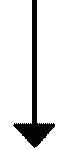 Передача заявки и документов, необходимых для предоставления муниципальной услуги, из МАУ "МФЦ" в ДепартаментРассмотрение заявления и подготовка результата муниципальной услугиВыдача результата муниципальной услугиN п/пИнформация о заявителе (номер, дата, заявления, Ф.И.О. заявителя)Наименование органа (организации), в который направляется межведомственный информационный запросСодержание межведомственного информационного запроса (запрашиваемые документы и (или) информация)Способы направления межведомственного информационного запроса (ГИС СО "САМВ", ФГИС ЕГРН, курьером на бумажном носителе...)Дата направлена межведомственного информационного запросаФ.И.О., подпись специалиста направившего межведомственный информационный запросСодержание ответа на межведомственный информационный запросСпособ получения ответа на межведомственный информационный запросДата получения ответа на межведомственный информационный запросФ.И.О., подпись специалиста, получившего ответ на межведомственный информационный запросПримечаниеСписок изменяющих документов(в ред. Постановления Администрации городского округа Тольятти Самарскойобласти от 27.09.2021 N 3194-п/1)Руководителю департамента городского хозяйства администрации городского округа ТольяттиЗаключениеЗаключениеРассмотрев представленную заявку о включении сведений о месте (площадке) накопления твердых коммунальных отходов в реестр, направляю Вам информацию о соответствии места (площадки) по адресу: _____________________ требованиям действующего законодательства Российской Федерации.Рассмотрев представленную заявку о включении сведений о месте (площадке) накопления твердых коммунальных отходов в реестр, направляю Вам информацию о соответствии места (площадки) по адресу: _____________________ требованиям действующего законодательства Российской Федерации.N п/пТребования правил благоустройстваСоответствуетНе соответствует1.Наличие твердого покрытия (асфальтобетонное, бетонное, отсутствует)2.Наличие ограждения с трех сторон (сплошное, сетчатое, бетонное) площадка закрытого типа (с навесом)3.Наличие маркировки с указанием владельца (имеется, отсутствует)4.Расстояние от места (площадки) накопления ТКО до ближайшего объекта: жилой дом, спортивная площадка, детское учреждение, школа, площадка для игр детей и отдыха населения(указывается расстояние до одного ближайшего объекта)5.Наличие уклона в сторону проезжей части6.Наличие подъездных путей для спецавтотранспорта7.Наличие освещения (для контейнерных площадок МКД)8.Наличие крышек на контейнерах (кроме контейнерных площадок МКД)Наличие крыши (навеса), не допускающей попадания в контейнеры атмосферных осадков (для МКД)9.Санитарное состояние (удовлетворительное, неудовлетворительное)Список изменяющих документов(в ред. Постановления Администрации городского округа ТольяттиСамарской области от 06.11.2020 N 3332-п/1)N п/пНомер контейнерной площадкиДанные о нахождении места (площадки) накопления твердых коммунальных отходовДанные о технических характеристиках места (площадки) накопления твердых коммунальных отходовДанные о технических характеристиках места (площадки) накопления твердых коммунальных отходовДанные о технических характеристиках места (площадки) накопления твердых коммунальных отходовДанные о технических характеристиках места (площадки) накопления твердых коммунальных отходовДанные о технических характеристиках места (площадки) накопления твердых коммунальных отходовДанные о технических характеристиках места (площадки) накопления твердых коммунальных отходовДанные о технических характеристиках места (площадки) накопления твердых коммунальных отходовДанные о технических характеристиках места (площадки) накопления твердых коммунальных отходовДанные о технических характеристиках места (площадки) накопления твердых коммунальных отходовДанные о технических характеристиках места (площадки) накопления твердых коммунальных отходовДанные о технических характеристиках места (площадки) накопления твердых коммунальных отходовДанные о технических характеристиках места (площадки) накопления твердых коммунальных отходовДанные о собственнике места (площадки) накопления твердых коммунальных отходов или лице, эксплуатирующем места (площадки) накопления твердых коммунальных отходовДанные о собственнике места (площадки) накопления твердых коммунальных отходов или лице, эксплуатирующем места (площадки) накопления твердых коммунальных отходовДанные о собственнике места (площадки) накопления твердых коммунальных отходов или лице, эксплуатирующем места (площадки) накопления твердых коммунальных отходовДанные о собственнике места (площадки) накопления твердых коммунальных отходов или лице, эксплуатирующем места (площадки) накопления твердых коммунальных отходовДанные об источниках образования твердых коммунальных отходов, которые складируются на месте (площадке) накопления твердых коммунальных отходовДата внесения сведений о месте (площадке) накопления ТКО в реестрN п/пНомер контейнерной площадкиДанные о нахождении места (площадки) накопления твердых коммунальных отходовконтейнер, шт.объем контейнераматериал контейнерабункер, шт.объем бункерамусоропроводная мусорокамератип подстилающей поверхности площадкиплощадь места (площадки) накопления твердых коммунальных отходоввиды отходов, которые подлежат накоплению на месте (площадке) твердых коммунальных отходовограждение площадкиналичие навеса, защищающего отходы от атмосферных осадковналичие крышки на контейнерахнаименование организацииОГРНюридический адресфактический адресконтактный телефонСписок изменяющих документов(в ред. Постановления Администрации городского округа Тольятти Самарскойобласти от 27.09.2021 N 3194-п/1)N п/пРеестровый номер площадкиДанные о нахождении мест (площадок) накопления ТКО (адрес или координаты)Данные о технических характеристиках места (площадки) накопления ТКОДанные о технических характеристиках места (площадки) накопления ТКОДанные о технических характеристиках места (площадки) накопления ТКОДанные о технических характеристиках места (площадки) накопления ТКОДанные об источниках образования ТКОДанные о собственниках мест (площадок) накопления твердых коммунальных отходовТип контейнерной площадкиДата внесения сведений о месте (площадке) накопления ТКО в реестрN п/пРеестровый номер площадкиДанные о нахождении мест (площадок) накопления ТКО (адрес или координаты)Тип мусороприемникаКол-во мусоросборников, шт.Объем, куб. мЦель использования